Witam!Tematem zajęć jest Ziemia jako planeta.Obejrzyjcie filmy:1. https://www.youtube.com/watch?v=yznL59J1m1oZiemia z Kosmosu2. https://www.youtube.com/watch?v=KZzdwT4mZJkUkład Słoneczny - Solar System3. https://www.youtube.com/watch?v=-ZQTnkXpcCA proszę pośpiewać razem z dziećmi ;-)ZIEMIA TO WYSPA ZIELONA - piosenki dla dzieciNie warto mieszkać na Marsie, 
nie warto mieszkać na Venus. 
Na Ziemi jest życie ciekawsze, 
powtarzam to każdemu . Ref.
Bo Ziemia to wyspa , to wyspa zielona, 
wśród innych dalekich planet. 
To dom dla ludzi, dla ludzi i zwierząt, 
więc musi być bardzo zadbany. Chcę poznać życie delfinów 
i wiedzieć co piszczy w trawie.
Zachwycać się lotem motyla 
i z kotem móc się bawić. Ref.
Bo Ziemia to wyspa , to wyspa zielona, 
wśród innych dalekich planet. 
To dom dla ludzi, dla ludzi i zwierząt, 
więc musi być bardzo zadbany. Posadźmy kwiatów tysiące. 
Posadźmy krzewy i drzewa, 
niech z nieba uśmiecha się słońce, 
pozwólmy ptakom śpiewać. Ref.
Bo Ziemia to wyspa , to wyspa zielona, 
wśród innych dalekich planet. 
To dom dla ludzi, dla ludzi i zwierząt, 
więc musi być bardzo zadbany.Proszę przeczytać tekst: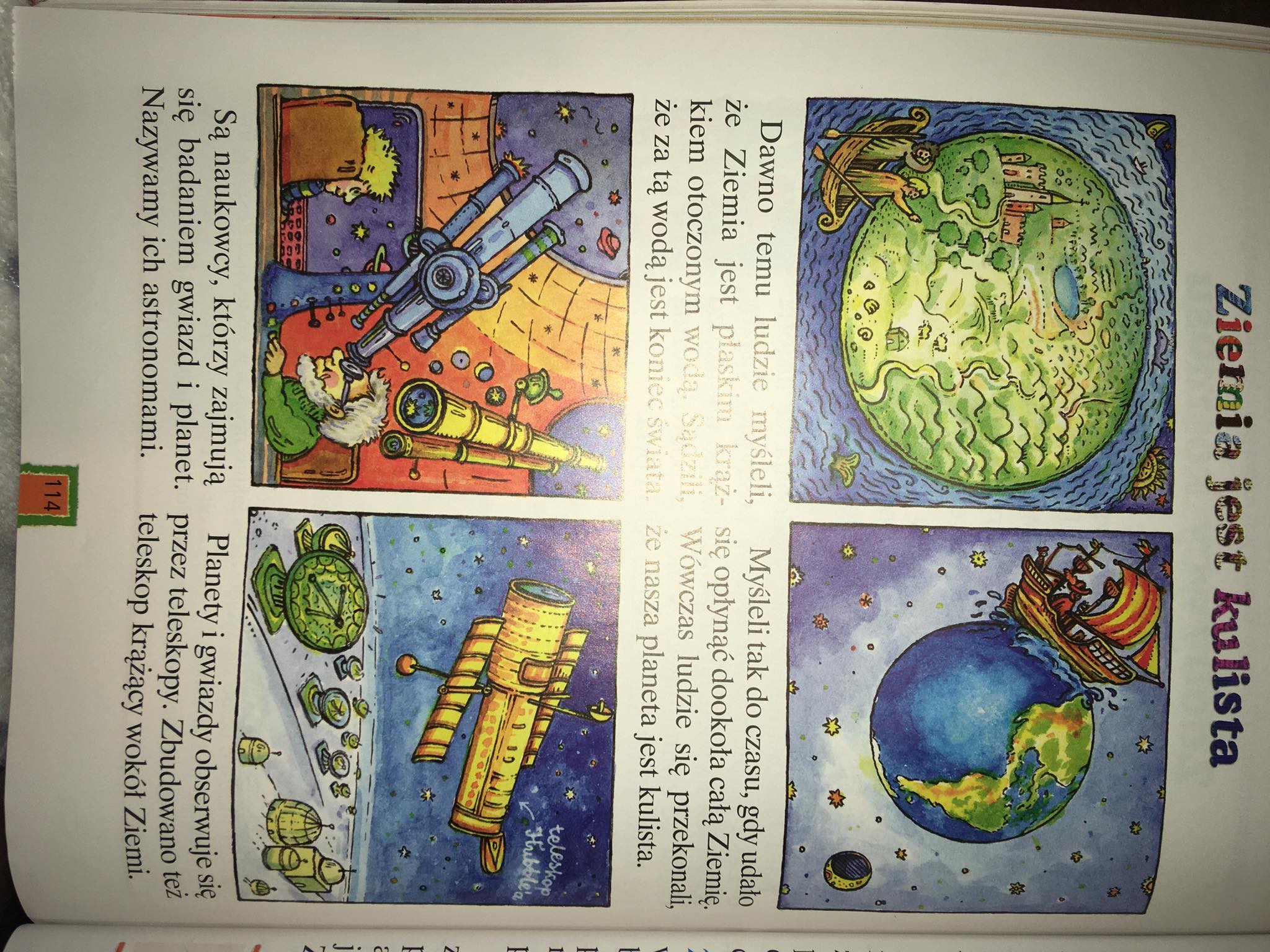 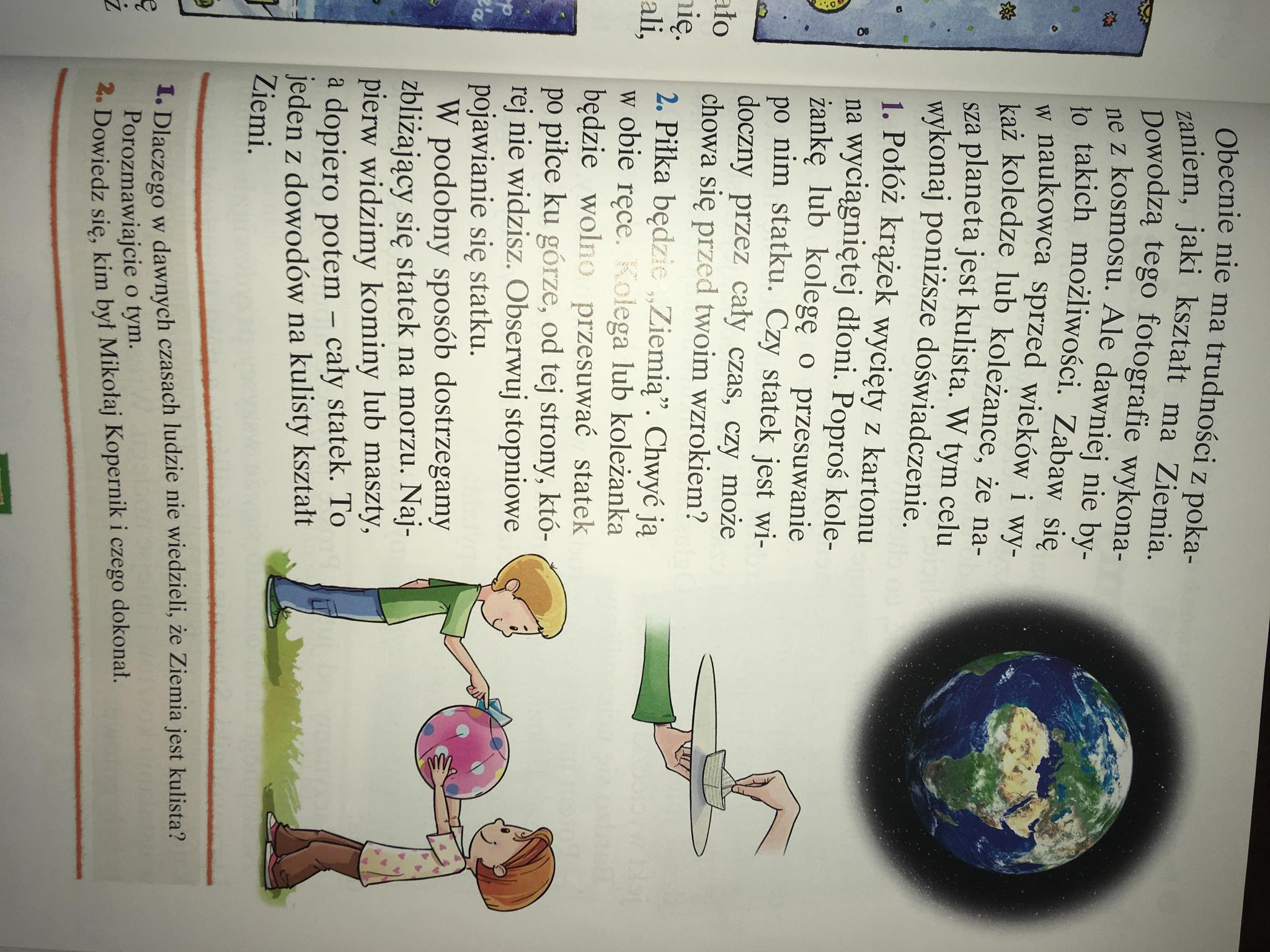 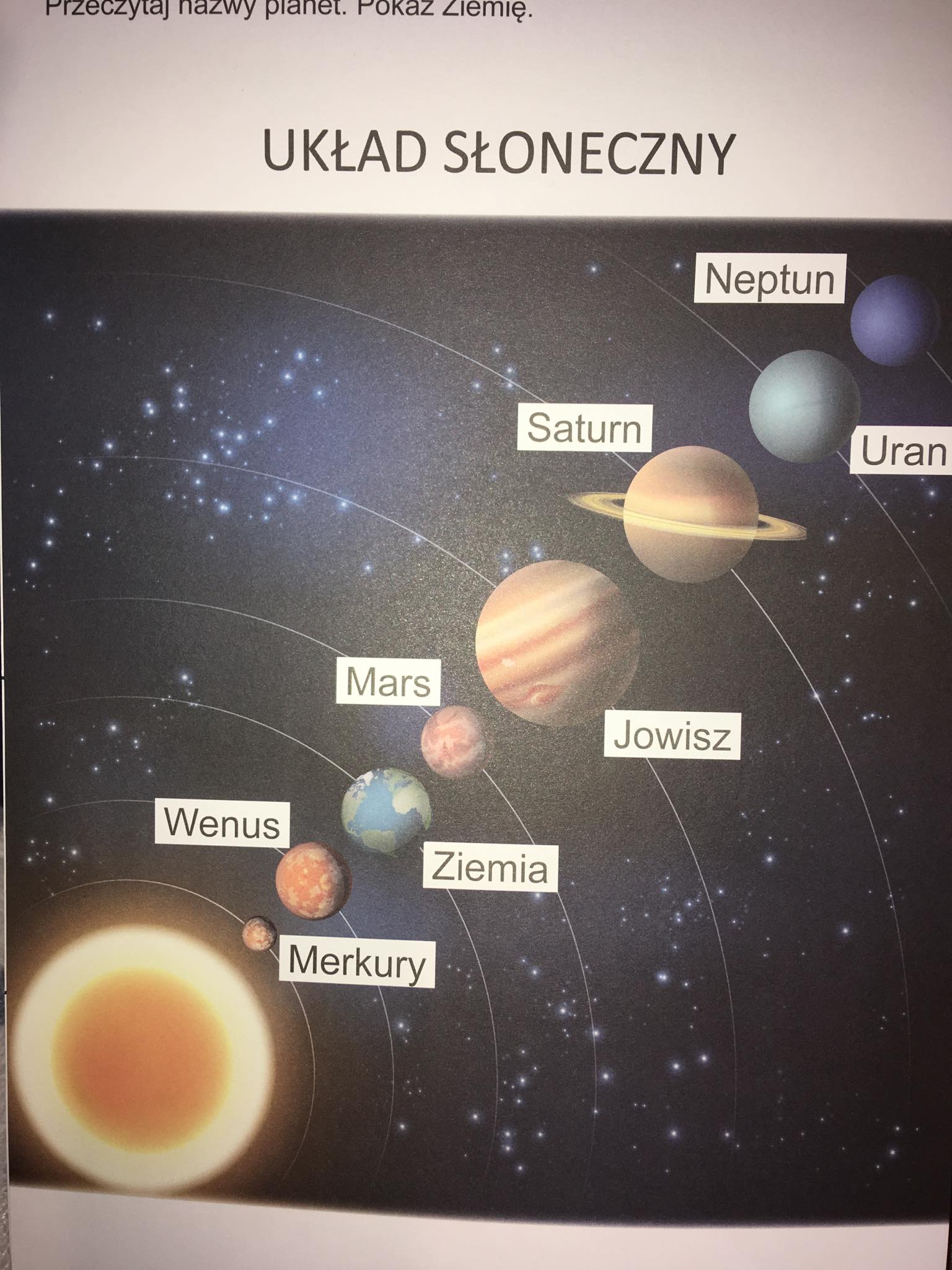 Podpiszcie planety ( po sadzie lub samodzielnie)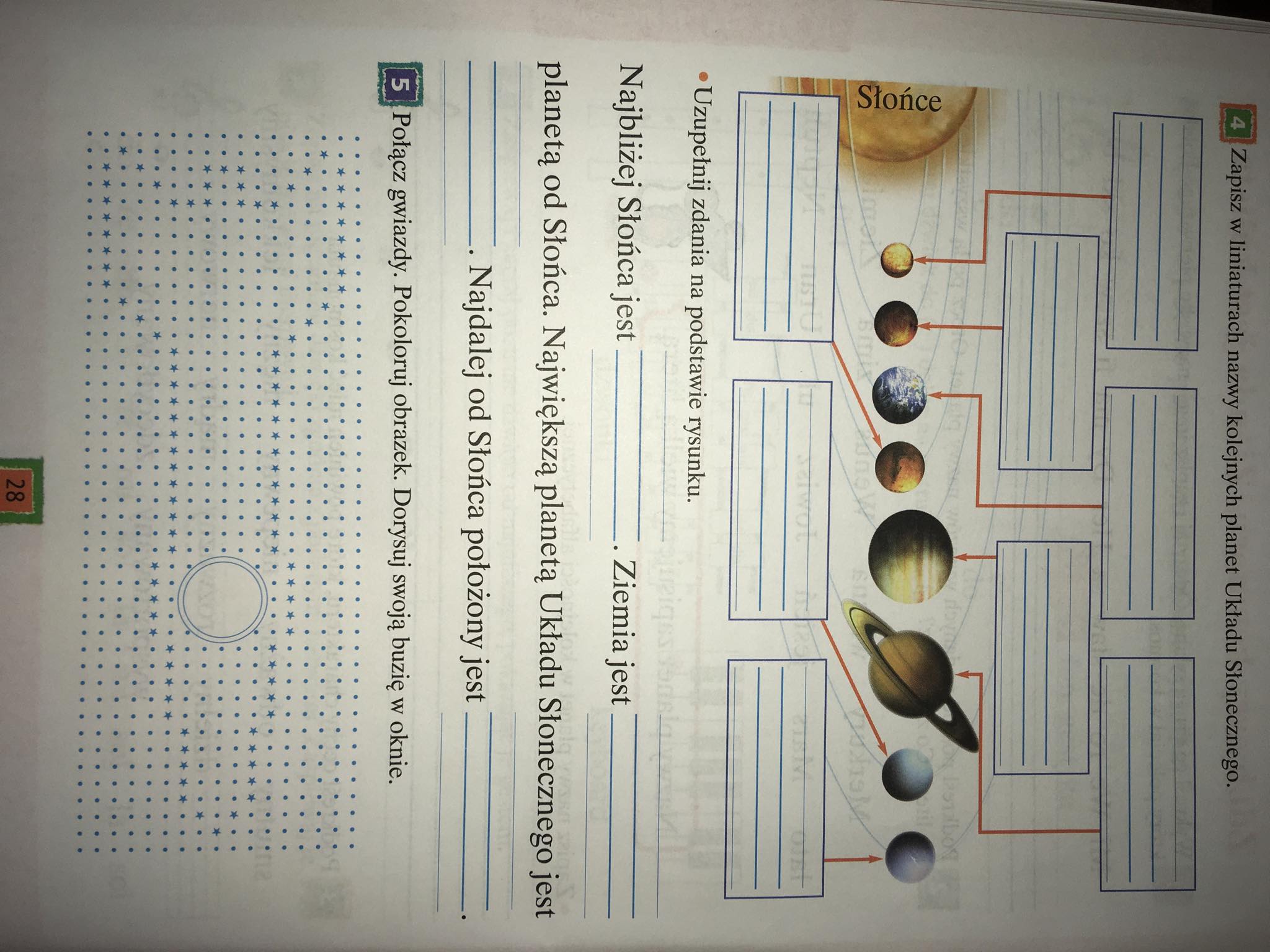 POKOLORUJ PLANETĘ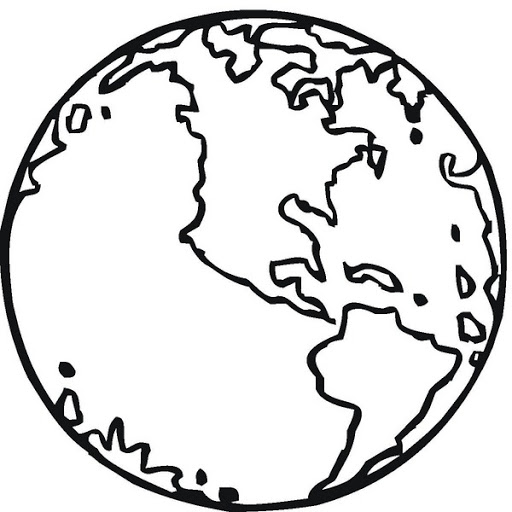 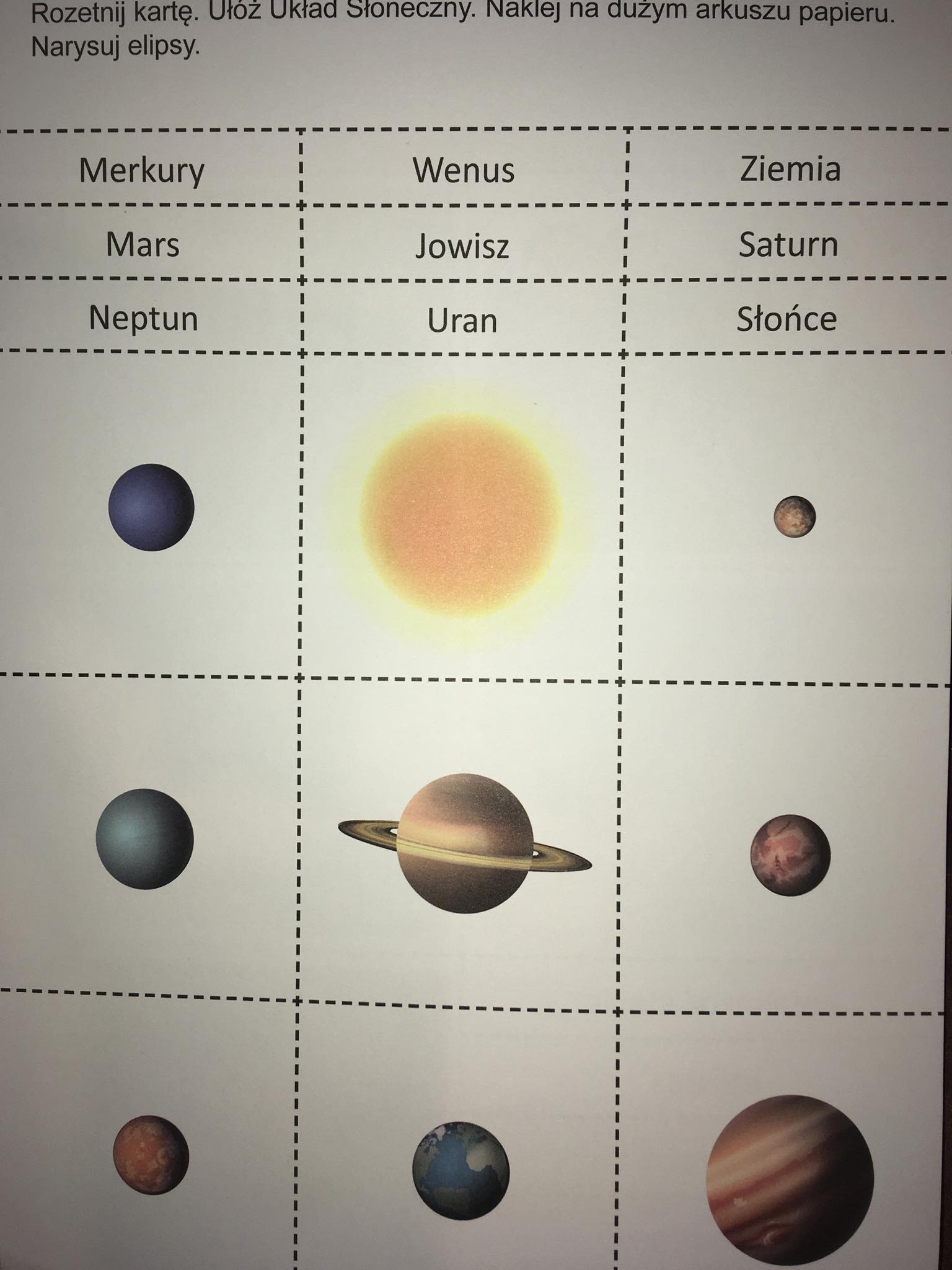 Wykonajcie tą techniką kilka kolorowych planet.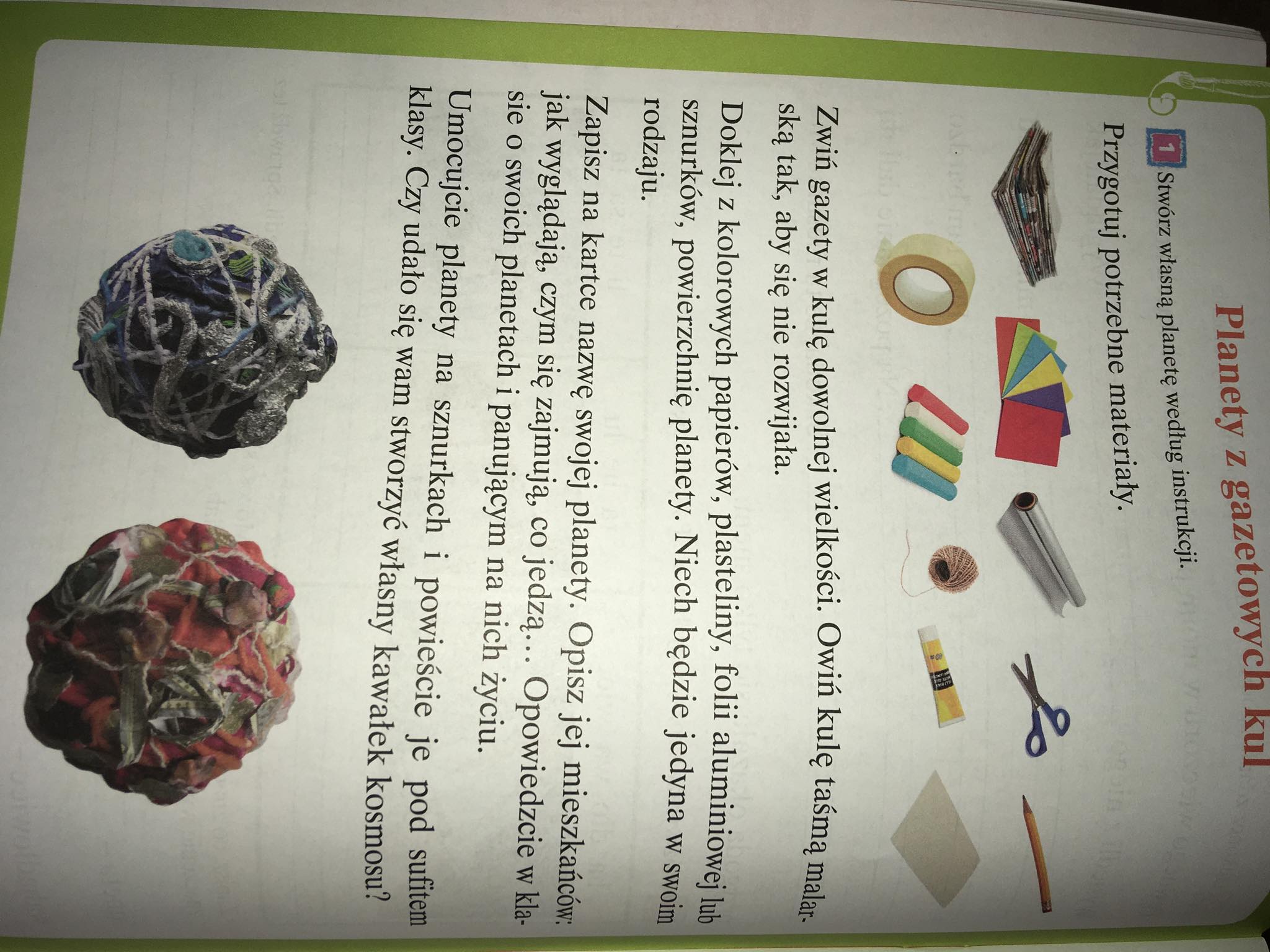 